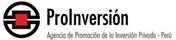 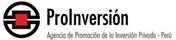 SOLICITUD DE EXPRESIÓN DE INTERÉSCONTRATACION DE UN CONSULTOR INTEGRAL PARA EL PROCESO DE PROMOCIÓN DE LA INICIATIVA ESTATAL (IE) “OPERACIÓN Y MANTENIMIENTO DEL NUEVO HOSPITAL DE EMERGENCIAS DE VILLA EL SALVADOR”La Agencia de Promoción de la Inversión Privada – PROINVERSIÓN, en el marco de la normativa de Asociación Público Privada, invita a las firmas consultoras, nacionales y extranjeras, a presentar su Expresión de Interés para participar en el proceso de selección de un consultor que brinde asesoría integral (técnica, ambiental, financiera, legal y de otras especialidades que se requiera) a PROINVERSIÓN en las fases de Estructuración y Transacción de la Iniciativa Estatal “Operación y Mantenimiento del Nuevo Hospital de Emergencias de Villa El Salvador”.De manera general, la consultoría comprende las siguientes actividades:Elaborar el Informe de Evaluación Integrado (IEI).Elaborar el Modelo Económico-Financiero.Elaborar las versiones preliminares del Contrato de APP incluida la Versión Inicial (VIC) y la Versión Final del Contrato (VFC) que suscribirá el adjudicatario   del PROYECTO con el Estado Peruano, para lo cual deberá elaborar todos los sustentos técnicos, económicos, financieros, ambientales, sociales y legales que sean necesarios.Elaborar y presentar a solicitud de PROINVERSIÓN, todas las actualizaciones del IEI, Modelo Económico-Financiero, Bases del Concurso, Versiones Preliminares y VFC del Contrato de APP (así como de los correspondientes sustentos) que se requieran hasta la adjudicación del PROYECTO.Elaborar la propuesta de Bases del concurso público, y los sustentos correspondientes.Proponer y ejecutar las actividades de mercadeo y promoción en el marco del proceso de promoción de la inversión privada (PPIP) asociado al PROYECTO.Proponer las condiciones de competencia para el concurso público en el marco del PPIP asociado al PROYECTO.Asesorar permanentemente a PROINVERSIÓN en el desarrollo del PPIP, en la absolución de todo tipo de propuestas, consultas y observaciones que planteen los diferentes actores del sector público y privado.La Expresión de Interés deberá estar conformada por: (i) Carta de Expresión de Interés en la Consultoría Integral (Formato No. 1) y (ii) Declaración Jurada de Experiencias (Formato No. 2), ambos formatos debidamente llenados y firmados, y en idioma español. La Expresión de Interés deberá ser enviada en formato PDF vía correo electrónico a la mesa de partes virtual de PROINVERSIÓN: mesadepartesvirtual@proinversion.gob.pe, cuyo funcionamiento lo puede verificar en https://www.investinperu.pe/es/pi/contactenos/funcionamiento-de-la-mesa-de-partes, a más tardar hasta el día 28 de noviembre de 2022, hasta las 5:00 p.m. hora de Lima (Perú).Para más información sobre el alcance de la consultoría, las calificaciones y experiencias requeridas, las formalidades para presentar la expresión de interés, así como los criterios para determinar la lista corta de postores calificados, deberá ingresar al siguiente enlace: https://www.investinperu.pe/es/pi/procesos-de-seleccion/expresiones-de-interes/2022-ei/contratacion-de-un-consultor-integral-para-el-procAdicionalmente, cualquier consulta deberá realizarse al correo electrónico: consultoriaheves@proinversion.gob.pe Lima, Noviembre de 2022Av. Enrique Canaval Moreyra 150, San Isidro, Lima, Perú.    T. 51 1 200 12 00  |  E. contact@proinversion.gob.pe     		Página 1 de 1WWW.PROINVERSION.GOB.PE